Western Australia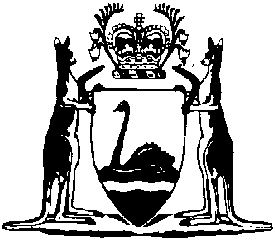 Biosecurity and Agriculture Management (Agricultural Chemical Record Keeping) Regulations 2020Compare between:[14 Aug 2020, 00-a0-00] and [11 Sep 2020, 00-b0-00]Biosecurity and Agriculture Management Act 2007Biosecurity and Agriculture Management (Agricultural Chemical Record Keeping) Regulations 2020Part 1 — Preliminary1.	Citation		These regulations are the Biosecurity and Agriculture Management (Agricultural Chemical Record Keeping) Regulations 2020.2.	Commencement		These regulations come into operation as follows —	(a)	Part 1 — on the day on which these regulations are published in the Gazette;	(b)	the rest of the regulations — on the 28th day after that day.23 have not NotesThis is a compilation of the Biosecurity and Agriculture Management (Agricultural Chemical Record Keeping) Regulations 2020. For provisions that have come into operation see the compilation table. Compilation tableCitationPublishedCommencementBiosecurity and Agriculture Management (Agricultural Chemical Record Keeping) Regulations 2020SL 2020/130 14 Aug 202014 Aug 2020 (see r. 2(a))